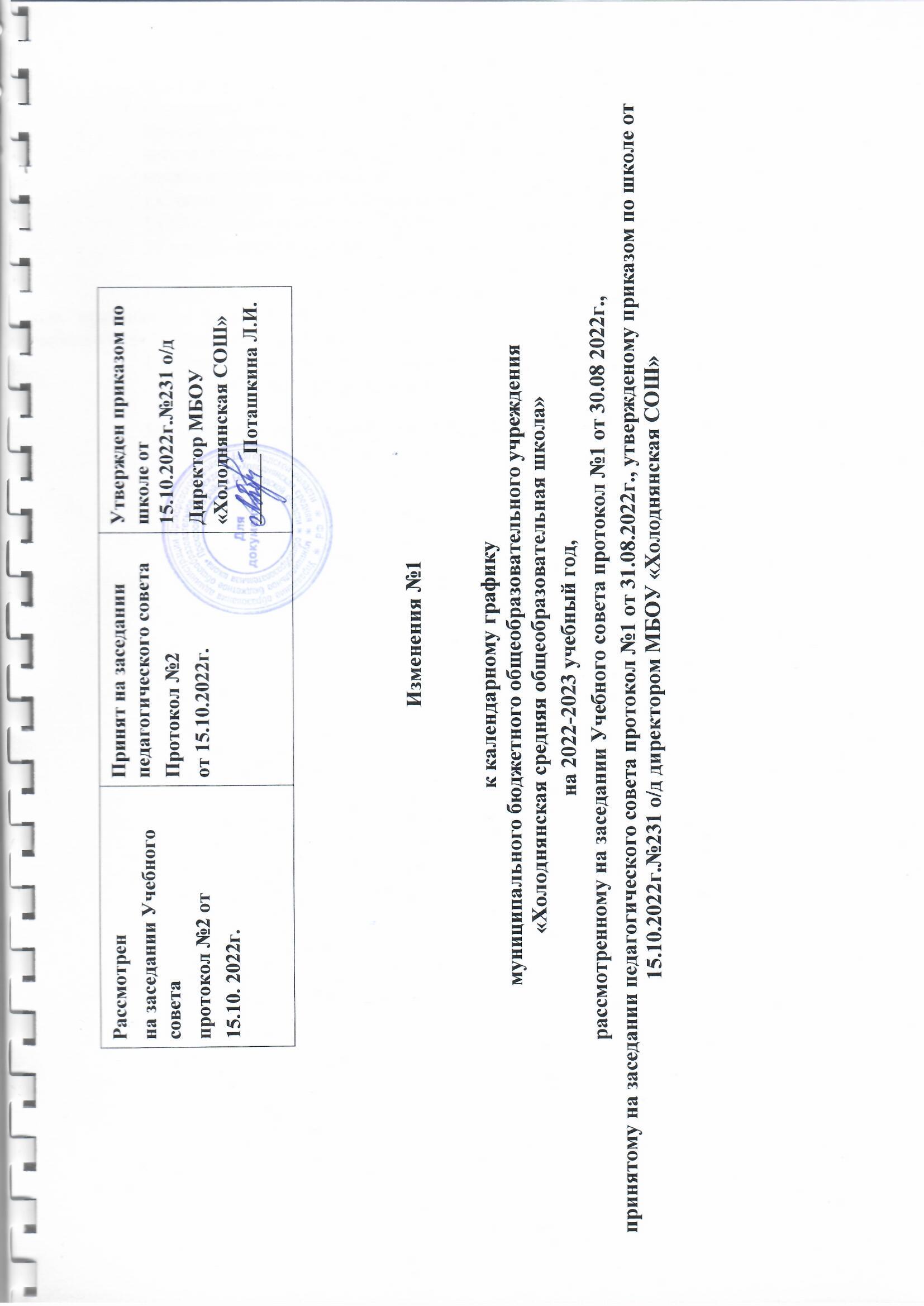 Изменения №1.В соответствии с приказом по МБОУ «Холоднянская СОШ» Прохоровского района Белгородской области от 15.10.2022г. №231 о/д внести изменения п.4 Продолжительность учебных четвертей, полугодий, начало и окончание четвертей, полугодий:1.Считать окончанием 1 четверти в 1 классе 14 октября 2022 года.2.Считать окончанием 1 четверти в 2-4  классах  14 октября 2022 года.3.Считать окончанием 1 четверти в 5-9 классах 14 октября 2022 года.                       2. Внести изменения п.5 Продолжительность каникул в течение учебного         года, праздничные и  выходные дни и п.6 продолжительность каникул в течение учебного года, праздничные и  выходные дни:Считать сроками осенних каникул в 1-10 классах с 17 октября 2022 года по 23 октября 2022 года (7 календарных дней)3.Настоящие изменения вступают в силу с момента подписания изменения №1.4. Все остальные пункты календарного графика остаются неизменными.